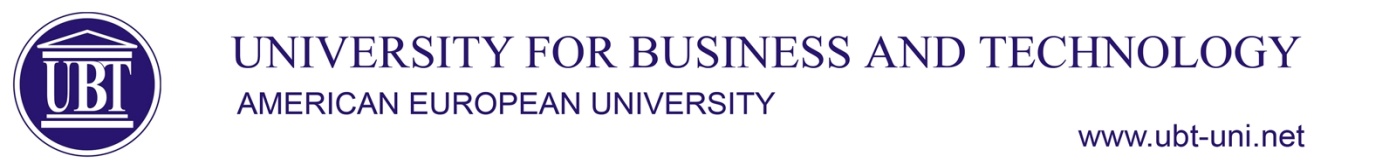 BSc Media and CommunicationSyllabusCase:The Sociology of CommunicationThe Sociology of CommunicationThe Sociology of CommunicationThe Sociology of CommunicationCase:TypeSemesterECTSCodeCase:OBLIGATIVE (O)4590SOC256Lecturer:Dr. Shejnaze GagicaDr. Shejnaze GagicaDr. Shejnaze GagicaDr. Shejnaze GagicaAsisstentAims / Goals of the ModuleThe sociology of communication aims to explain the nature and forms of society's interconnection through communication. The primary purpose is to demand an explanation of how mass communications affect society and how society affects communication. The objective of the course is to enable students to understand the interaction between communication and society, communication skills through multiple forms of communication, theoretical-methodological paradigms etc. During these lectures, students will also be introduced to the principles and criteria of communication in a societal context that gives meaning to social processes, with the main communication problems taking into account the socio-cultural component, with the practical role of the media in shaping public opinion, etc. The course aims to intensify communication skills in society in order to raise social awareness that communication is the specific ability of man that makes him superior to other beings.The sociology of communication aims to explain the nature and forms of society's interconnection through communication. The primary purpose is to demand an explanation of how mass communications affect society and how society affects communication. The objective of the course is to enable students to understand the interaction between communication and society, communication skills through multiple forms of communication, theoretical-methodological paradigms etc. During these lectures, students will also be introduced to the principles and criteria of communication in a societal context that gives meaning to social processes, with the main communication problems taking into account the socio-cultural component, with the practical role of the media in shaping public opinion, etc. The course aims to intensify communication skills in society in order to raise social awareness that communication is the specific ability of man that makes him superior to other beings.The sociology of communication aims to explain the nature and forms of society's interconnection through communication. The primary purpose is to demand an explanation of how mass communications affect society and how society affects communication. The objective of the course is to enable students to understand the interaction between communication and society, communication skills through multiple forms of communication, theoretical-methodological paradigms etc. During these lectures, students will also be introduced to the principles and criteria of communication in a societal context that gives meaning to social processes, with the main communication problems taking into account the socio-cultural component, with the practical role of the media in shaping public opinion, etc. The course aims to intensify communication skills in society in order to raise social awareness that communication is the specific ability of man that makes him superior to other beings.The sociology of communication aims to explain the nature and forms of society's interconnection through communication. The primary purpose is to demand an explanation of how mass communications affect society and how society affects communication. The objective of the course is to enable students to understand the interaction between communication and society, communication skills through multiple forms of communication, theoretical-methodological paradigms etc. During these lectures, students will also be introduced to the principles and criteria of communication in a societal context that gives meaning to social processes, with the main communication problems taking into account the socio-cultural component, with the practical role of the media in shaping public opinion, etc. The course aims to intensify communication skills in society in order to raise social awareness that communication is the specific ability of man that makes him superior to other beings.Module Learning OutcomesThe module is designed to enable students to theoretically and practically understand the importance of communication in terms of professional engagement, understanding and cooperation. Understanding the communication process students will practically apply this skill in their career as an instrument and goal of professional and life success.The module is designed to enable students to theoretically and practically understand the importance of communication in terms of professional engagement, understanding and cooperation. Understanding the communication process students will practically apply this skill in their career as an instrument and goal of professional and life success.The module is designed to enable students to theoretically and practically understand the importance of communication in terms of professional engagement, understanding and cooperation. Understanding the communication process students will practically apply this skill in their career as an instrument and goal of professional and life success.The module is designed to enable students to theoretically and practically understand the importance of communication in terms of professional engagement, understanding and cooperation. Understanding the communication process students will practically apply this skill in their career as an instrument and goal of professional and life success.ContentsWeek scheduleWeek scheduleWeek scheduleWeekContentsIntroducingIntroducingIntroducing1ContentsSociology and communication theories (E.M., 13-27)Sociology and communication theories (E.M., 13-27)Sociology and communication theories (E.M., 13-27)2ContentsIntercultural Communication, Elements and Barriers (M.N. 46-77)Intercultural Communication, Elements and Barriers (M.N. 46-77)Intercultural Communication, Elements and Barriers (M.N. 46-77)3ContentsDifficulties in Communication Studies (E.M27-39)Difficulties in Communication Studies (E.M27-39)Difficulties in Communication Studies (E.M27-39)4ContentsHistory and Intercultural Communication (M.N., 84-104)History and Intercultural Communication (M.N., 84-104)History and Intercultural Communication (M.N., 84-104)5ContentsPolitical Culture, Communication and Legitimacy (A.H., 221-241)Political Culture, Communication and Legitimacy (A.H., 221-241)Political Culture, Communication and Legitimacy (A.H., 221-241)6ContentsQuizQuizQuiz7ContentsTechnology and determinism (E.M., 112-121)Technology and determinism (E.M., 112-121)Technology and determinism (E.M., 112-121)8ContentsSociology of Communication Professions-Journalism (E.M., 188-202)Sociology of Communication Professions-Journalism (E.M., 188-202)Sociology of Communication Professions-Journalism (E.M., 188-202)9ContentsFrom Occupations to Production Logics (E.M., 207-224)From Occupations to Production Logics (E.M., 207-224)From Occupations to Production Logics (E.M., 207-224)10ContentsPolitical Theories of Public Opinion - Theories of Public Space (E.M, 230-261)Political Theories of Public Opinion - Theories of Public Space (E.M, 230-261)Political Theories of Public Opinion - Theories of Public Space (E.M, 230-261)11ContentsThe New Sociology of Media (E.M., 265-289)The New Sociology of Media (E.M., 265-289)The New Sociology of Media (E.M., 265-289)12ContentsInternet and digital communication technologies (E.M, 299-324)Internet and digital communication technologies (E.M, 299-324)Internet and digital communication technologies (E.M, 299-324)13ContentsRecapitulationRecapitulationRecapitulation              14ContentsFinal Exam Final Exam Final Exam 15Assessment MethodsActivitiesActivitiesActivitiesValue (%)Assessment MethodsCommitmentCommitmentCommitment20%Assessment MethodsQuizQuizQuiz30%Assessment MethodsFinal ExamFinal ExamFinal Exam30%Assessment MethodsAttendance                  Attendance                  Attendance                  20%Assessment MethodsAssessment Methods-Assessment MethodsAssessment MethodsTotal contact and study hoursAssessment of activityNumber WeekValue (%)Total contact and study hoursTotal lectures and exercises451,2,3,4,5,6,7,9,10,11,1230Total contact and study hoursTotal contact and study hoursPersonal studies6050Total contact and study hoursHomeworks2020Total contact and study hoursTotal lectures and personal studies125100Total contact and study hoursRecources and toolsresourcesresourcesresourcesNumberRecources and toolsClasssroom Classsroom Classsroom 1Recources and toolsProjectorProjectorProjector1Recources and toolsMoodleMoodleMoodleRecources and toolsRecources and toolsRecources and toolsLoad and activitiesActivityActivityWeekly hrsTotal workloadLoad and activitiesLectureLecture345Load and activitiesHomeworkIndependent lessonExamsHomeworkIndependent lessonExams23050Load and activitiesLoad and activitiesLoad and activitiesLoad and activitiesModule Delivery1. Maigret, Eric. Sociologjia e Komunikimit dhe mediave, UET/press 20102. Martin, N. Judith. Thomas K. Nakayama. Hyrje në komunikimin ndërkulturor,UET Pres  20103. Heywood, Andrew. Politika, ISPL,Tr. 2008 4. Meunir, Pierre Jean. Daniel Peraya. Hyrje ne teorite e Komunikimit QSSHE 20095. Beqaj, Belul. Politika në fokus, Galaxy,Pr. 20166. Fuga, Artan. Komunikimi ne shoqerine massive, Papirus, Tirane 20141. Maigret, Eric. Sociologjia e Komunikimit dhe mediave, UET/press 20102. Martin, N. Judith. Thomas K. Nakayama. Hyrje në komunikimin ndërkulturor,UET Pres  20103. Heywood, Andrew. Politika, ISPL,Tr. 2008 4. Meunir, Pierre Jean. Daniel Peraya. Hyrje ne teorite e Komunikimit QSSHE 20095. Beqaj, Belul. Politika në fokus, Galaxy,Pr. 20166. Fuga, Artan. Komunikimi ne shoqerine massive, Papirus, Tirane 20141. Maigret, Eric. Sociologjia e Komunikimit dhe mediave, UET/press 20102. Martin, N. Judith. Thomas K. Nakayama. Hyrje në komunikimin ndërkulturor,UET Pres  20103. Heywood, Andrew. Politika, ISPL,Tr. 2008 4. Meunir, Pierre Jean. Daniel Peraya. Hyrje ne teorite e Komunikimit QSSHE 20095. Beqaj, Belul. Politika në fokus, Galaxy,Pr. 20166. Fuga, Artan. Komunikimi ne shoqerine massive, Papirus, Tirane 20141. Maigret, Eric. Sociologjia e Komunikimit dhe mediave, UET/press 20102. Martin, N. Judith. Thomas K. Nakayama. Hyrje në komunikimin ndërkulturor,UET Pres  20103. Heywood, Andrew. Politika, ISPL,Tr. 2008 4. Meunir, Pierre Jean. Daniel Peraya. Hyrje ne teorite e Komunikimit QSSHE 20095. Beqaj, Belul. Politika në fokus, Galaxy,Pr. 20166. Fuga, Artan. Komunikimi ne shoqerine massive, Papirus, Tirane 2014Contactshejnaze.gagica@ubt-uni.netshejnaze.gagica@ubt-uni.netshejnaze.gagica@ubt-uni.netshejnaze.gagica@ubt-uni.net